Информация МБОУ «Каипская СОШ»» о подготовке к празднованию 70-летия ПобедыСбор материалов о жителях села Каип,  награжденных юбилейными медалями в честь 70-летию Победы в Великой Отечественной войне.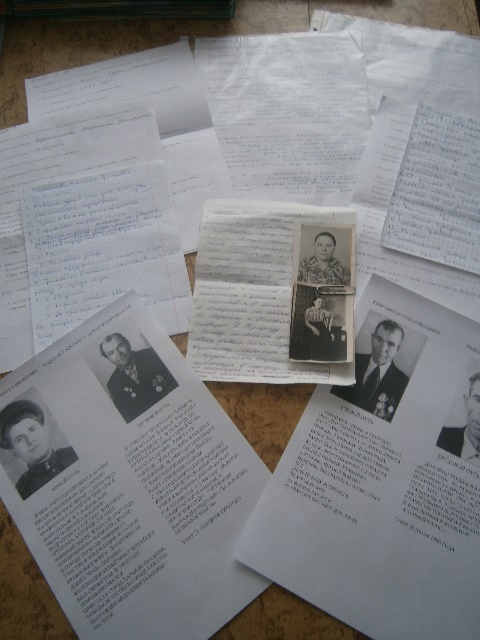 Обновление школьного стенда «Участники Великой Отечественной войны».Создание электронного архива «Жители села - участники Великой Отечественной войны».Сбор информации о воинах, погибших в  ВО войне.Внесение информации о воинах на сайт «Бессмертный полк».